Spoj obrázok s vlastným menom. Dvojice správne napíš písaným písmom.	Meno:	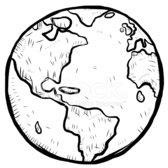 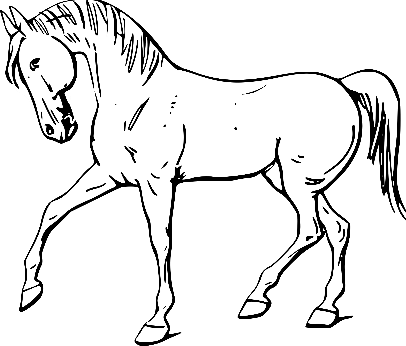 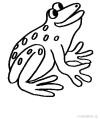 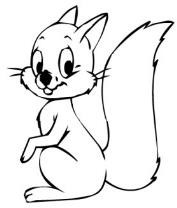 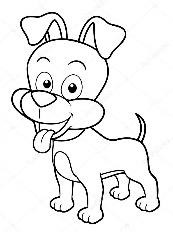 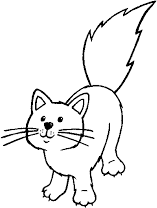 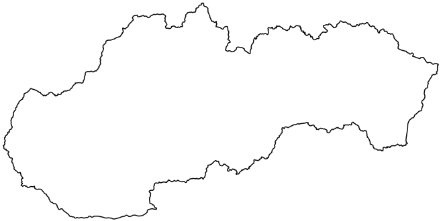 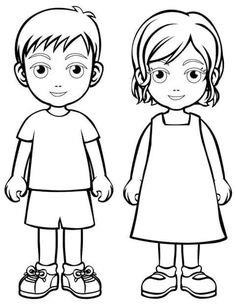 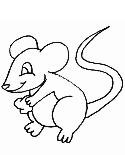 MustangCilkaSkočkaBobiSlovenskoZemDominikRyšavkaVeronikaHryzka